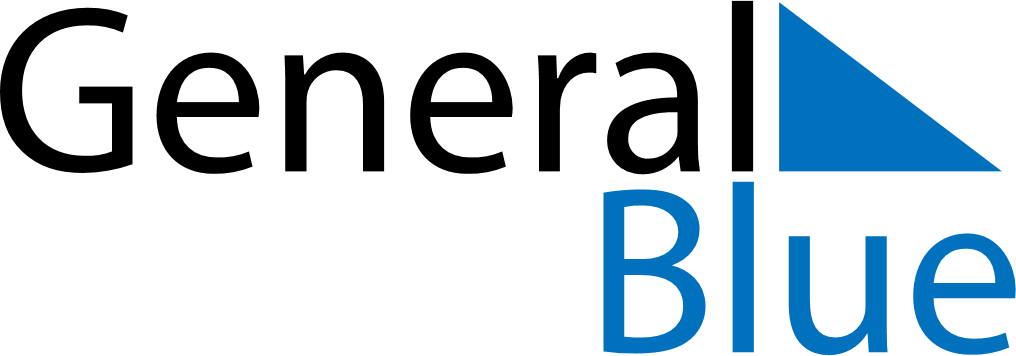 October 2021October 2021October 2021VietnamVietnamSundayMondayTuesdayWednesdayThursdayFridaySaturday12345678910111213141516Capital Liberation Day17181920212223Vietnamese Women’s Day2425262728293031